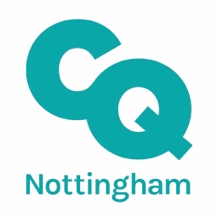 Creative Quarter CEO appointed to the UK Council for the Creative UK GroupIt has been announced today (Friday 17 September) that Tamily Cookson, Interim CEO of the Creative Quarter Company Nottingham, has been appointed to the UK Council for the Creative UK Group, an organisational body that champions and supports the creative industries nationwide. Alongside 49 other high-profile members, Tamily will play a vital role in determining and shaping the Creative UK Group’s impact priorities and steering policy positions, in addition to sharing with the UK Council crucial insights she has gained from working across the creative sector in Nottingham.On her appointment to the UK Council, Tamily said:“In my new role as UK Council member to the Creative UK Group, I am looking forward to working for an organisation that will be a champion for the creative sector, affecting change both here in Nottingham and nationally. In my work for the Creative Quarter, I advocate daily for Nottingham’s creative industries and emphasise how vital they are to the city’s growth; I want their impact on the economy to be recognised nationally, and for their future to be supported. To be part of an organisation that can be a champion for the creative sector on a larger scale is a responsibility I am proud to take on, and I look forward to working with the creative community in our city and beyond to tackle the issues facing our sector.”The Creative UK Group was founded following the merging of Creative England and the Creative Industries Federation in 2020. The function of this organisation is to connect, support, champion and invest in the UK’s world-leading Creative Industries. Joining Tamily on the UK Council will be representatives from some of the biggest creative organisations operating in the UK, including RADA, Harris Tweed and MOBO.- ENDS -Tamily Cookson is available for interview. For further information please contact her directly on 0115 7100 107 or email tamily@creativequarter.com
NOTESThe Creative Quarter Company is an economic development agency which encourages the growth of Nottingham’s creative and digital economy by supporting people to start and to grow businesses in this sector. In addition, we are a place-making organisation, promoting the Creative Quarter as a great place to live, learn, work and invest. The Creative Quarter is funded by Nottingham City Council and Nottingham Trent University.With a rich history of supporting local communities, and strong links with businesses and economic development organisations, NTU and NCC have a commitment to supporting and energising the growth and success of local creative and digital sectors, and to work together to promote the value of this.NTU’s partnership with the CQ proactively builds upon this shared vision by enabling students, graduates, alumni, businesses, citizens and academics to make their mark on the city within the regionally significant creative and digital sector.With the support of NCC and NTU, the Creative Quarter Company is committed to the development of opportunity aligned to the overarching strategic themes of the University and City, centred on community enrichment, economic prosperity, talent, skills, research and innovation.www.creativequarter.com Creative UK Group Creative England and the Creative Industries Federation have come together to form the Creative UK Group. The two companies merged in 2020, making a greater difference together than would be possible alone. They work to connect, support, champion and invest in the UK’s world-leading Creative Industries. www.wearecreative.uk | www.creativeindustriesfederation.com | www.creativeengland.co.uk The full list of UK Council Members are:Bernard P Achampong Director - Development, Unedited and CEO, Ideas Genius Ltd.; Nicholas Allott Producer / Cultural Fellow, Cameron Mackintosh; Deborah Annetts CEO, Incorporated Society of Musicians; Paul Appleby Director, Bristol Creative Industries/VID Comms; Syima Aslam CEO, Bradford Literature Festival; Yasin El Ashrafi CEO, HQ Recording; Rachael Brown CEO, Future Economy Company; Helen Brunsdon Director, British Animation Awards; Lisa Burdge Director, Empire Design; Louise Fedotov-Clements Artistic Director, QUAD & Director, FORMAT International Photography Festival; Tamily Cookson Interim CEO, Creative Quarter Company Nottingham; Helen Craddock Communications Director, Ryder Architecture; Marcus Davey Chief Executive and Artistic Director, Roundhouse; Sarah Dear Managing Director, Born Ugly; Nick Davies MD, John Murray Press/Hachette UK; Pardeep Duggal Digital Transformation Leader; Deborah Dawton CEO, Design Business Association; Penny Evans KWMC; Jim Farmery Director of Development, Backstage Academy in Wakefield managing XPLOR; Alison Grade Freelancer Bible; Gus Casely-Hayford Director, V&A East; Mark Hogarth Creative Director, Harris Tweed; Natalie Humphreys MD, Storyboard Studios; Kene Igweonu Academic Dean, Middlesex University; Emmie Kell CEO, Cornwall Museums Partnership; Noel Kelly FRSA Chief Executive Officer / Director, Visual Artists Ireland
Kanya King Founder, MOBO; Mark Lawler CEO, Baltic Creative; Shona McCarthy CEO, Edinburgh Festival Fringe Society; Patrick McCrae CEO, Artiq; James Morgan Digital Innovator, University of Westminster; Andrew Ogun Agent for Change, Arts Council Wales; Jack Pepper Young Member, Radio Presenter; Martin Prendergast Director of Development and Public Affairs, RADA; Lara Ratnaraja Director, Cultural Consultant; Renay Richardson Founder, Broccoli Content; James Rider Chief Commercial Officer, Pinewood; Berwyn Rowlands Iris Prize; Caroline Rush CBE CEO, British Fashion Council (BFC); Sophie Scott Film & TV Communications Consultant; Mark Senior CEO, Dock 10; Russ Shaw Founder, Tech London Advocates; Giselle Stewart Director, UK Corporate Affairs, Ubisoft; Ammo Talwar CEO, Punch Records; Graeme Thompson Pro Vice Chancellor, University of Sunderland; Annabel Turpin CEO & Artistic Director, ARC - Stockton Arts Centre; Jo Twist CEO of Ukie, the trade body for UK games and interactive entertainment; Jo Verrent Senior Producer, We are Unlimited; Annie Warburton CEO, Cockpit Arts; Noshua Watson Founder, Ethically Woven 